BIODATA MAHASISWAIDENTITAS DIRI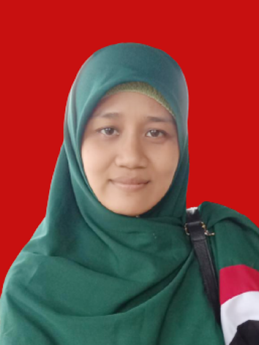 Nama 			: Rahmadani FittiNPM			: 191434025Tempat/T. Lahir		: Perbaugan, 29 Agustus 1978Jenis Kelamin 		: Perempuan Agama			: IslamStatus			: Menikah Pekerjaan			: GuruAnak Ke			: 1 Dari 4 BersaudaraAlamat	:	Jl. Cendrawasih No 99 Dusun II Citaman  Jernih No.Telp/Hp		: 0812 2961 1177Dosem Pembimbing	: Umar Darwis, S.E.,  M.PdJudul Skripsi	: Peran Keteladanan dan Kecerdasan Interpersonal Seorang Guru Terhadap Karakter Siswa di Sdit Ulul AlbabPENDIDIKAN	SD	: SD Inpres 194259 Citaman Jernih 	SMP	: SMP Negeri 1 Perbaungan 	SMA	: SMU Negeri 1 Perbaugan ORANG TUA	Nama Ayah	: Sujono	Pekerjaan 	: Pensiunan PNS	Nama Ibu	: Kiyem	Pekerjaan 	: Pensiunan BUMN Alamat	:	Jl. Cendrawasih No 99 Dusun II Citaman  JernihMedan,   September 2023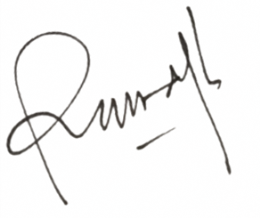 Rahmadani Fitri 